TUĞBA KAYA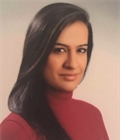 Dr. Öğr. Üyesitugba.kaya1@sbu.edu.trÖğrenim BilgisiDoktoraÜSKÜDAR ÜNİVERSİTESİ2017 - 2021	SAĞLIK BİLİMLERİ ENSTİTÜSÜ/ DİL VE KONUŞMA BOZUKLUKLARI TERAPİSİ (DR)Yüksek Lisans	ANADOLU ÜNİVERSİTESİ2011 - 2014	SAĞLIK BİLİMLERİ ENSTİTÜSÜ/ DİL VE KONUŞMA TERAPİSİ (YL) (TEZSİZ)Lisans	ÇUKUROVA ÜNİVERSİTESİ2005 - 2010	EĞİTİM FAKÜLTESİ/ YABANCI DİLLER EĞİTİMİ BÖLÜMÜ/ İNGİLİZCE ÖĞRETMENLİĞİ PR. (İÖ)GörevlerDOKTOR ÖĞRETİM ÜYESİ2022ÖĞRETİM GÖREVLİSİ 2019 - 2019SAĞLIK BİLİMLERİ ÜNİVERSİTESİ / HAMİDİYE SAĞLIK BİLİMLERİ FAKÜLTESİÜSKÜDAR ÜNİVERSİTESİ / SAĞLIK BİLİMLERİ FAKÜLTESİ / DİL VE KONUŞMA TERAPİSİ BÖLÜMÜYönetilen Tezler.Yönetilen Tezler	* Yurt içi/Yurt Dışı Üniversitelerde veya diğer kurumlarda yönetilen tezler.Projelerde Yaptığı Görevler.İdari GörevlerBilimsel Kuruluşlara Üyelikler1 .  Dil ve Konuşma Terapistleri Derneği, Üye, 2014ÖdüllerDersler *	Öğrenim Dili	Ders Saati2018-2019LisansDil ve Konuşma Bozukluklarında Müzikal YöntemlerTürkçe	2Patentler.EserlerUluslararası hakemli dergilerde yayımlanan makaleler:.	CANGİ MEHMET EMRAH, YILMAZ GÖKSU, TABAK EMİNE, DURAN AYŞE NUR, KAYA TUĞBA (2022). Effect of VariedTube Phonation in Water Exercises on Nasometric and Electroglottographic parameters: Modification in Terms of Fluid Density and Tube Submerged Depth. JOURNAL OF VOICE Doi: 10.1016/j.jvoice.2022.04.013 (Yayın No : 7711512).	YILMAZ GÖKSU, KAYA TUĞBA, CANGİ MEHMET EMRAH (2020). FARKLI VÜCUT KÜTLE İNDEKSİNE SAHİP BİREYLERİNNAZALANS SKORLARININ İNCELENMESİ. Samsun Sağlık Bilimleri Dergisi Doi: 10.47115/jshs.755305 (Yayın No : 7711655)B. Uluslararası bilimsel toplantılarda sunulan ve bildiri kitaplarında (proceedings) basılan bildiriler. PERU BEYZA SENA, KAYA TUĞBA, YILMAZ GÖKSU (2022). Cerrahi Yüz Maskeli Ve Maskesiz Olarak Disfonik Bireylerden Elde Edilen Akustik Parametreler Arasındaki İlişkinin İncelenmesi. Voiceİstanbul 2022, () (Yayın No:7711703).	ÇINAR BÜŞRA, YILMAZ GÖKSU, KAYA TUĞBA (2022). Fonatuar Aerodinamik Analiz Ölçüm Parametrelerine Ait Tanısal Doğruluk Değerleri. Voiceİstanbul 2022, () (Yayın No:7711713).	KAYA TUĞBA, YILMAZ GÖKSU, Zencir Şen Ayşegül, BURAK ÖZTÜRK, BURAK ÖZTÜRK (2019). Vücut Kitle İndeksinin Formant Frekanslara Etkisi. Voice İstanbul, () (Yayın No:7711663)C. Yazılan ulusal/uluslararası kitaplar veya kitaplardaki bölümler C1. Yazılan ulusal/uluslararası kitaplar.Yazılan ulusal/uluslararası kitaplar veya kitaplardaki bölümler C2. Yazılan ulusal/uluslararası kitaplardaki bölümler.Ulusal hakemli dergilerde yayımlanan makaleler1 .	YILMAZ GÖKSU, KAYA TUĞBA, CANGİ MEHMET EMRAH (2021). Kadınlarda Akustik ve Elektroglottografik Parametrelerin Beden Kitle İndeksi Bakımından İncelenmesi. Turkish Journal of Diabetes and Obesity (Kontrol No : 7711520)Ulusal bilimsel toplantılarda sunulan ve bildiri kitaplarında basılan bildiriler.	EROĞLU ELİF NUR, AKIL DİLAN SELEN, BEKTAŞOĞLU ERVA, KAYA TUĞBA (2020). Dil ve Konuşma Bozukluğu OlanBireylerin Ebeveynlerinin Müzik Terapi Uygulamaları Hakkındaki Görüşlerinin ve Bilgi Düzeylerinin İncelenmesi. 2. Ulusal Dil ve Konuşma Terapisi Öğrenci Kongresi, () (Yayın No:7711675).	KAYA TUĞBA, YILMAZ GÖKSU (2019). Farklı Vücut Kitle İndeksi Gruplarında Eşleştirilmiş MDVP ve EGG Ölçüm Parametrelerinin Karşılaştırılması. X. Ulusal Dil Ve Konuşma Bozuklukları Kongresi, () (Yayın No:7711667)Sanat ve tasarım etkinlikleri.Teknik Not, Vaka Takdimi, Araştırma notu vb.Editörlük.Üniversite Dışı Deneyim.